Внеочередное  заседание                                                    28-го созыва                                                      РЕШЕНИЕ19   ноября 2020 года                                                                         №83О внесении изменений в решение Совета сельского поселения Челкаковский сельсовет муниципального района Бураевский район Республики Башкортостан от 21 ноября 2018 года № 160  «Об установлении налога на имущество физических лиц на территории сельского поселения Челкаковский сельсовет муниципального района Бураевский район Республики Башкортостан»В соответствии с абзацем 6 пункта 1 части 2 статьи 406 Налогового кодекса Российской Федерации, Федеральным законом от 29 июля 2017 года №217-ФЗ «О ведении гражданами садоводства и огородничества для собственных нужд и о внесении изменений в отдельные законодательные акты Российской Федерации», Совет сельского поселения Челкаковский   сельсовет муниципального района Бураевский район Республики Башкортостан решил:1. Внести в решение Совета сельского поселения Челкаковский сельсовет муниципального района Бураевский район Республики Башкортостан от 21 ноября 2018 года № 160 «Об установлении налога на имущество физических лиц на территории сельского поселения Челкаковский сельсовет муниципального района Бураевский район Республики Башкортостан» следующие изменения: 1)   абзац 5 пункта 2.1 изложить в следующей редакции:  «хозяйственных строений или сооружений, площадь каждого из которых не превышает 50 квадратных метров и которые расположены на земельных участках для ведения личного подсобного хозяйства, огородничества, садоводства или индивидуального жилищного строительства;"2. Опубликовать настоящее решение на информационном стенде и официальном сайте администрации сельского поселения Бадраковский сельсовет. 3. Настоящее решение вступает в силу со дня официального опубликования. Председатель Совета сельского поселения                                                 Р.Р.Нигаматьянов  Башҡортостан РеспубликаhыБорай районы  муниципаль районынын Салкак  ауыл  советыауыл  биләмәhе   Советы452973,  Салкак ауылы, Пинегин  урамы, 8Тел. 8 (347 56) 2-54-59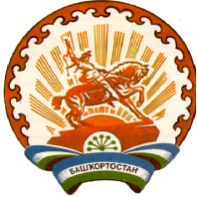 Республика БашкортостанСовет сельского поселения  Челкаковский сельсовет муниципального районаБураевский район452973, с.Челкаково, ул.Пинегина , 8Тел. 8 (347 56) 2-54-59